Enhancing resource use efficiency in castor based cropping systemsAgro-techniques were standardized for rabi castor. Among different sowing schedules, planting during 1st Week of Oct registered the highest mean seed yield (2614 kg/ha), net returns (Rs. 69332) and B: C ratio (3.31) with delay in planting from Oct 1st to Nov. 15th, seed yield of castor was declined by about 30%. Among the castor hybrids, significantly highest seed yield was recorded in DCH-519 (2985 kg/ha) which was at par with GCH-7 (2884kg/ha) followed by YRCH-1 (2184 kg/ha).Highest mean seed yield was obtained when accumulation of growing degree days, Helio thermal units, photo thermal units and Heat use efficiency was highest .Significantly higher rabi castor seed yield (3302 kg/ha) and oil yield (1599 kg/ha) were registered when irrigations were scheduled by drip at 0.8 Epan along with supply of full amount of N& K through fertigation. Drip irrigation resulted in saving of 27% water with high water-use efficiency (3.53 to 4.85 kg/ha-mm) (Plate 1 and 1a)Moisture and nutrient dynamics on sorghum – castor cropping system in Alfisol under rainfed condition in fixed plot revealed that under normal rainfall distribution, application of FYM along with 100% or 50% NPK recorded highest seed yield. Under drought situation, application of 25%N through FYM along with 75% NPK as inorganic fertilizer resulted in significantly highest mean seed yield of sorghum (3117kg/ha; SYI 0.72) and castor (910 kg/ha; SYI 0.05). The INM practice also resulted in higher organic C (0.5%) and available N (210 kg/ha). Moisture content was higher in organic treatments. Substituting 25% N requirement through FYM can mitigate the effects of drought effectively with sustainable soil fertility (plate 2Plate 1: An overview of drip-fertigation experiment customized for rabi castor (DCH-519)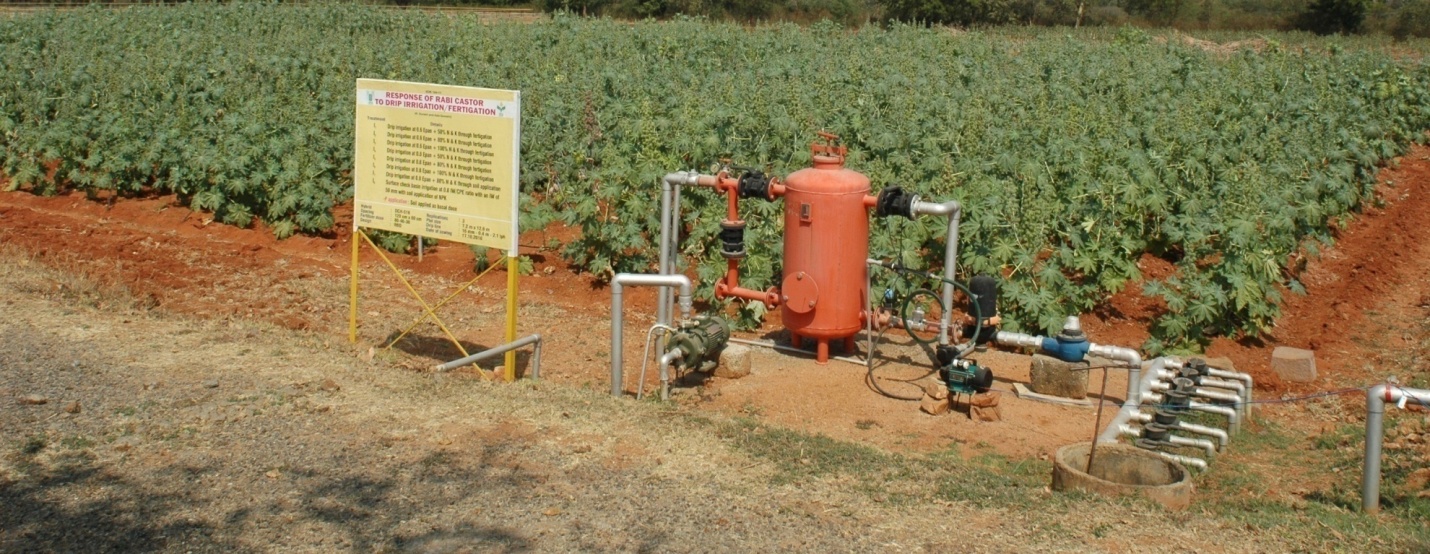 Plate 1( a) Performance of rabi castor at drip-scheduling at 0.8 Epan_ 80% N and K through fertigation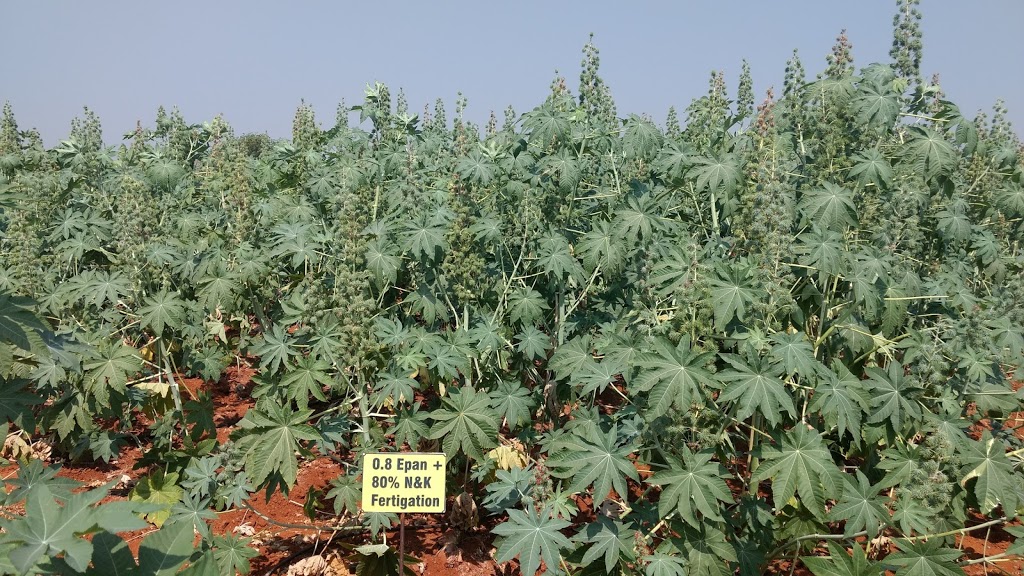 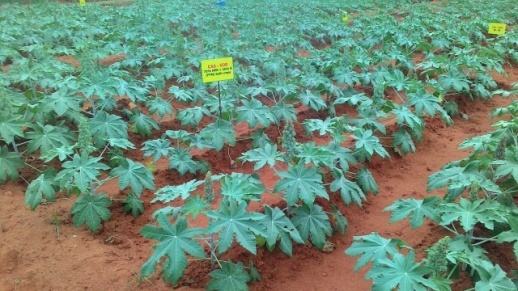 Plate 2 & 2a: Moisture and nutrient utilization dynamics in castor – sorghum cropping system due to integrated nutrient management under rainfed conditions in Alfisols